 Інформатика. Технології. Трудове навчання. Фізика .На період карантину навчання ведеться в дистанційній формі, на базі додатку Google, а саме в classroom (гул клас). На сайті школи розміщені коди для учнів.5кл лjuafif56кл clmqg5c 7кл oaoty7c 8кл 62t5nyt 9кл dkudu2r 11кл 2mpv7hpВ класі учням поступово додаються завдання.  В завдання входить матеріал, який учні мають опрацювати (текст підручника , матеріал з мережі, тести, презентації). Завдання у зошиті для закріплення та перевірки матеріалу, учень виконує та прикріплює свою відповідь до опублікованого завдання.З інформатики учні працюють на сайтах: https://studio.code.org/https://blockly.games/https://www.tynker.com/https://www.codemonkey.com/ тестування проходять н а сайті https://naurok.com.ua/Виконання завдань контролюється через скріншот або фото виконаних уроків. Таким чином забезпечується зворотній зв'язок з чителем. 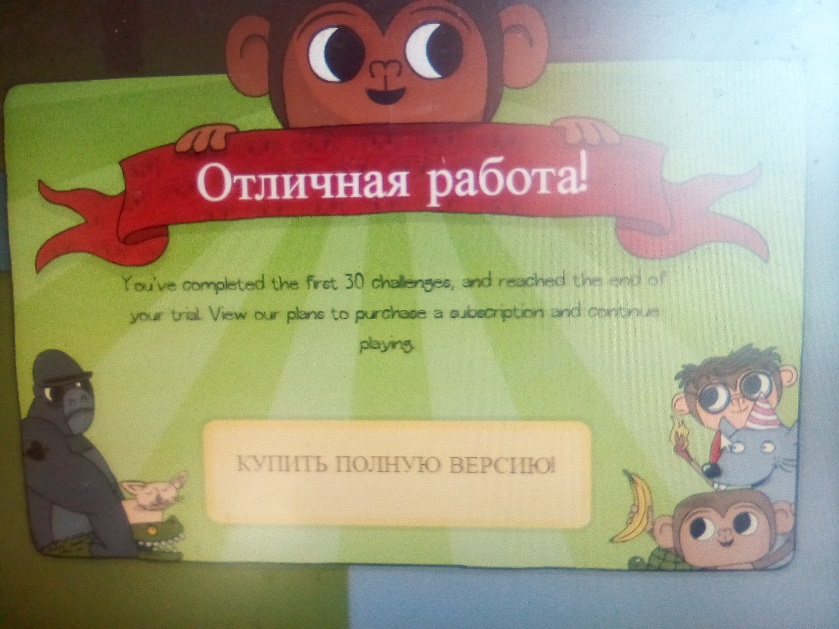 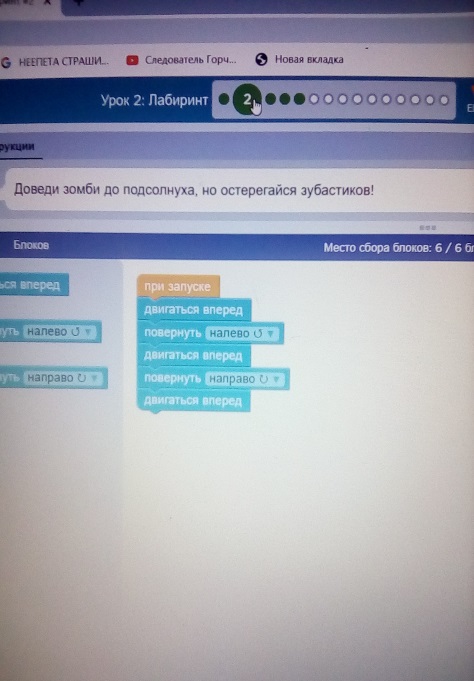 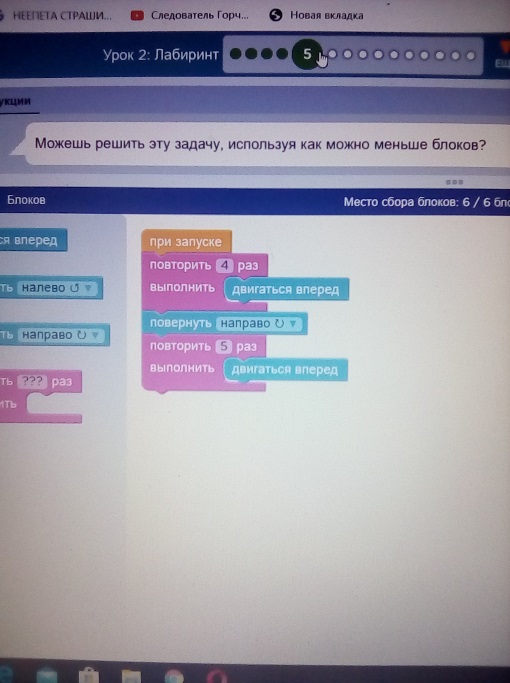 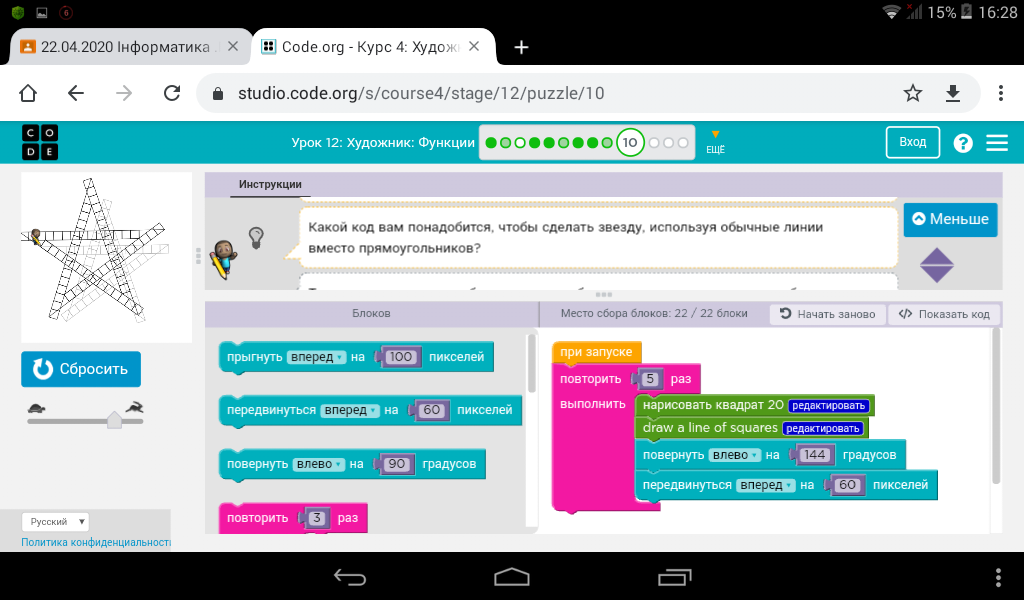 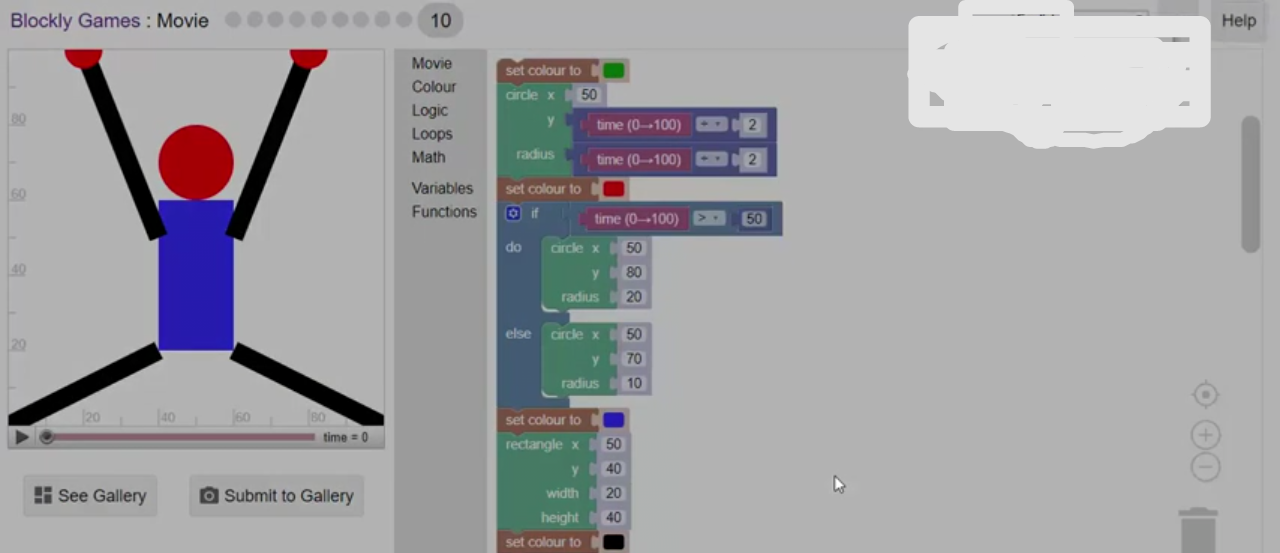 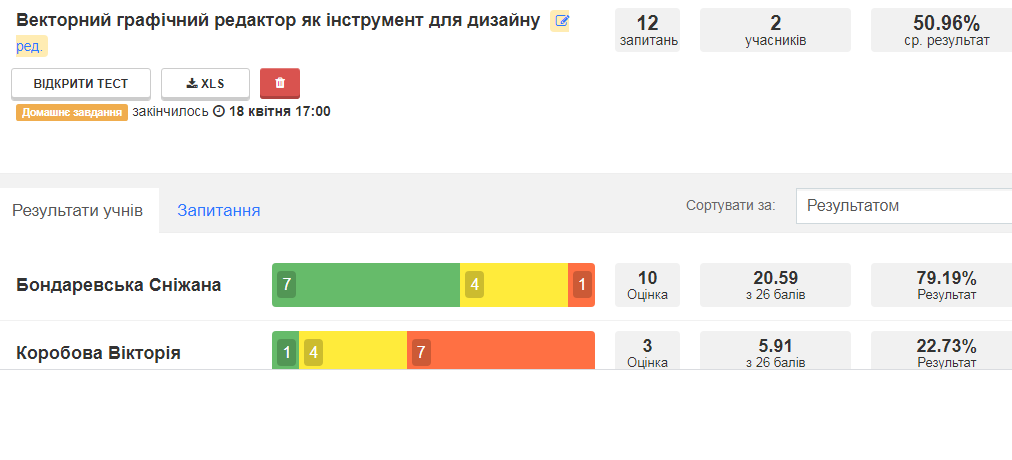 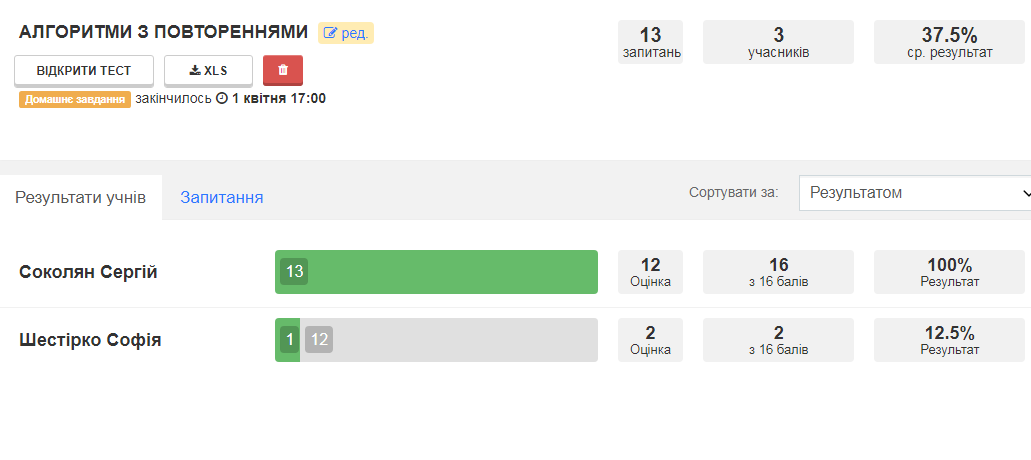  В класі учень може задавати індивідуальні питання та отримувати консультації в Гугл класі .4 клас. Інформатика. Учні працює через Viber. Учні отримують посилання на сайт https://studio.code.org/.  Після проходження завдань присилають сертифікати.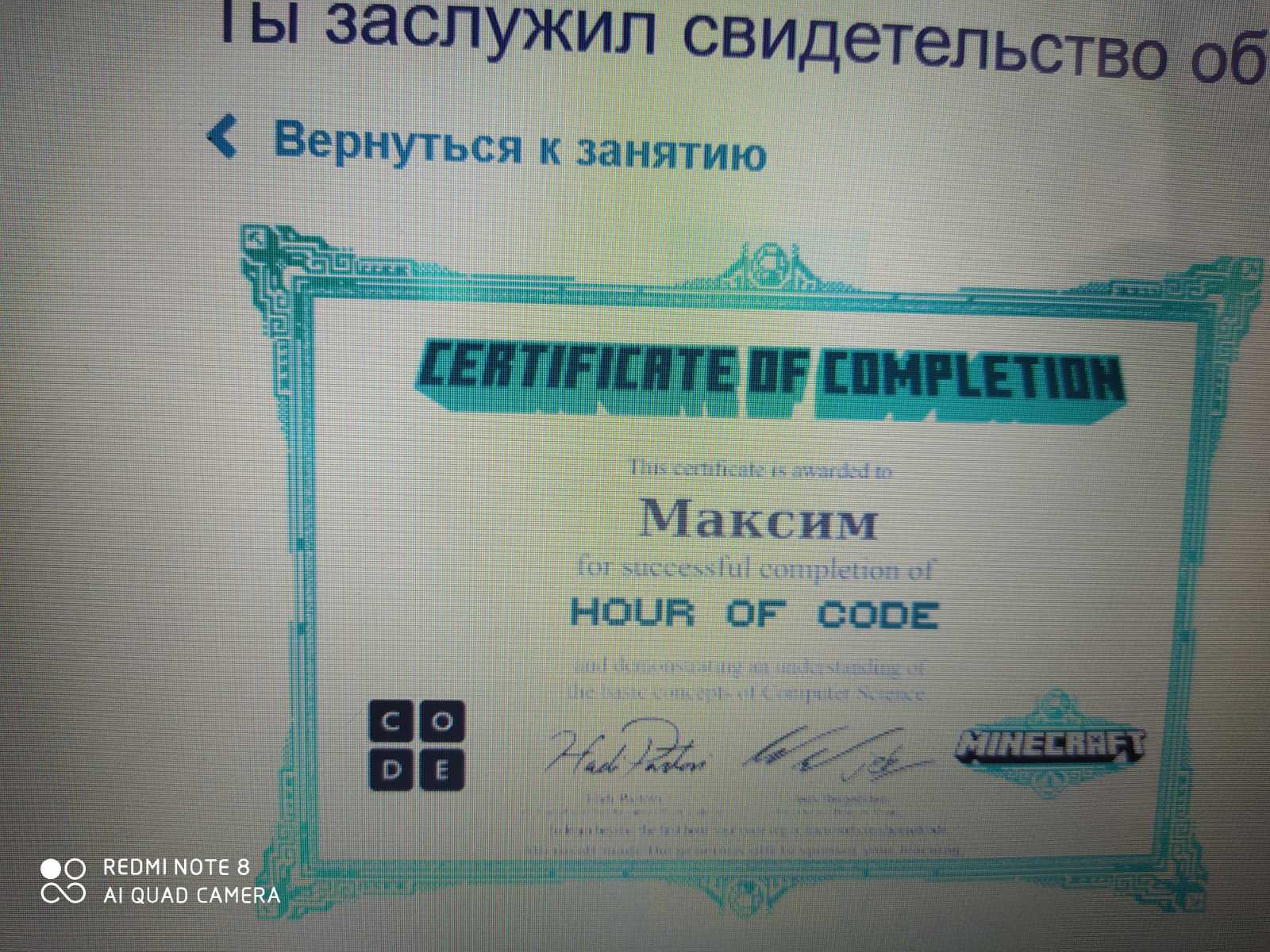 З трудового навчання учні отримують різноманітні  завдання практичного характеру.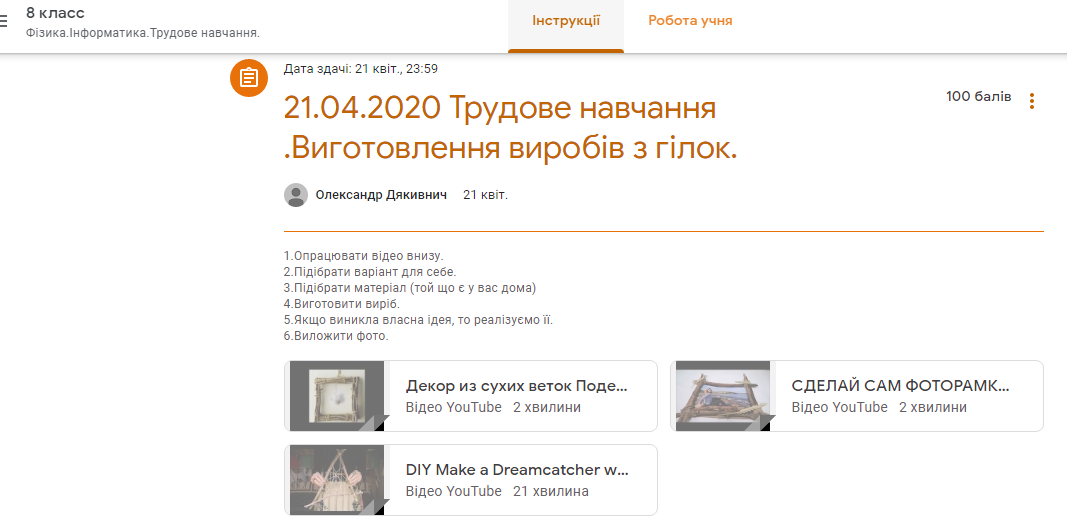 Результат роботи учні присилають в вигляді фото.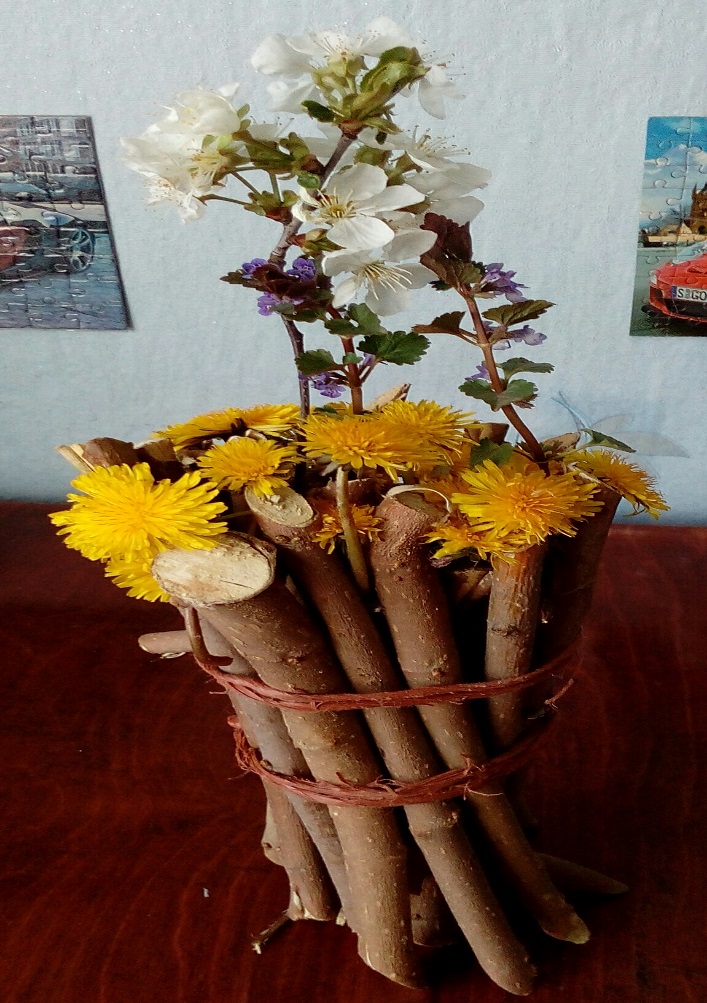 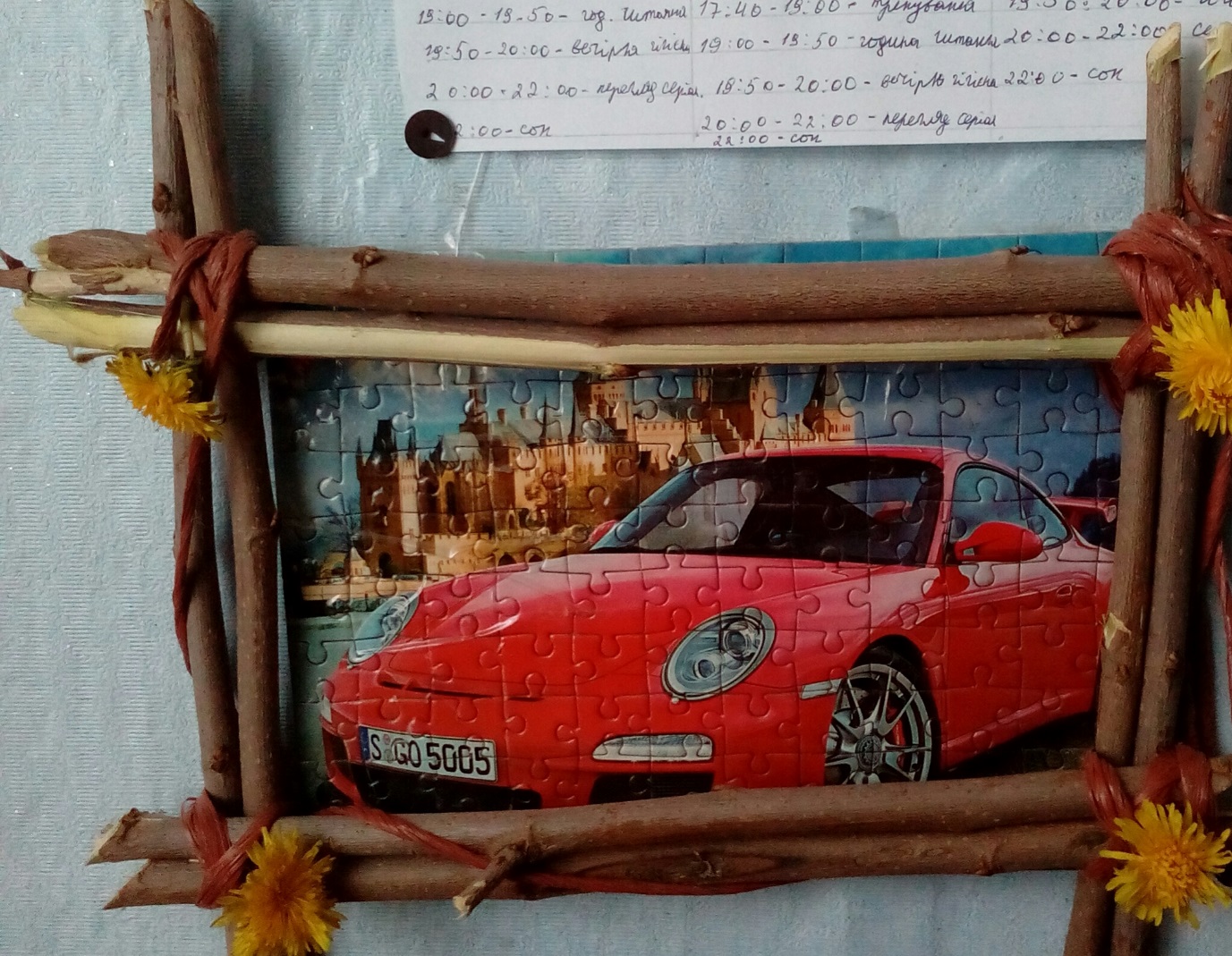 та тести на сайті На урок. https://naurok.com.ua/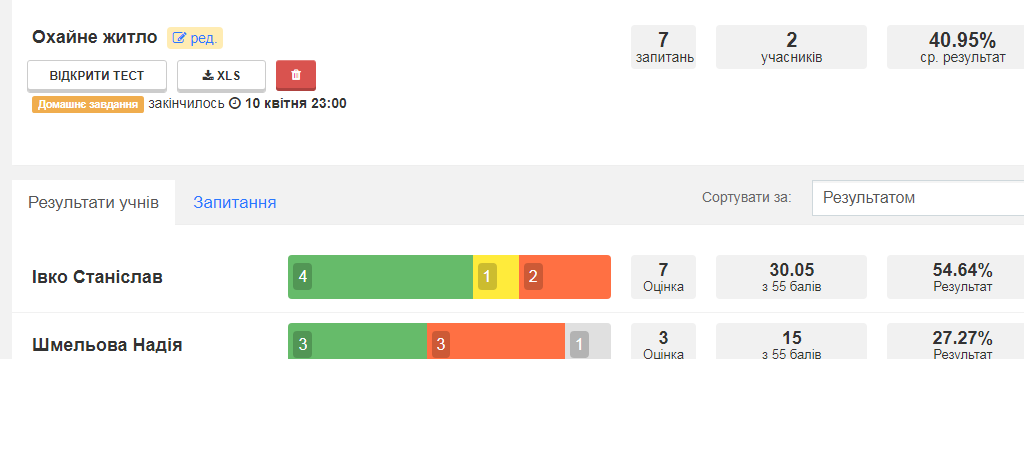 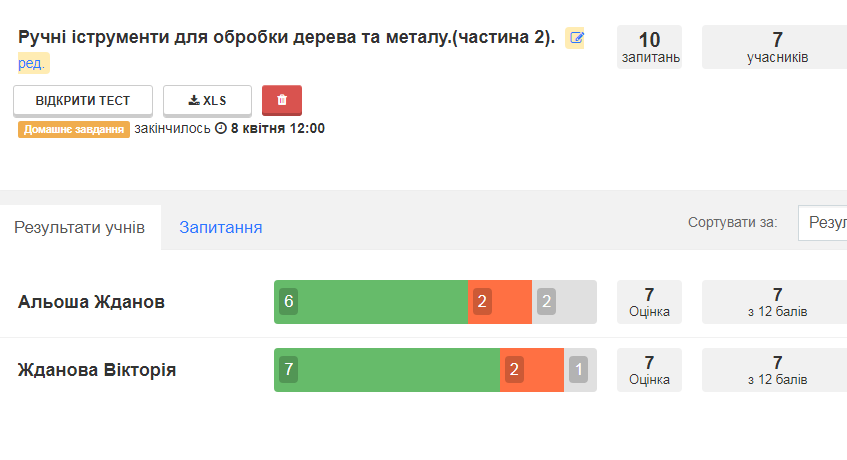 Методична робота . Проходження курсів.Створюються презентації та тести, які публікуються на платформі «На урок».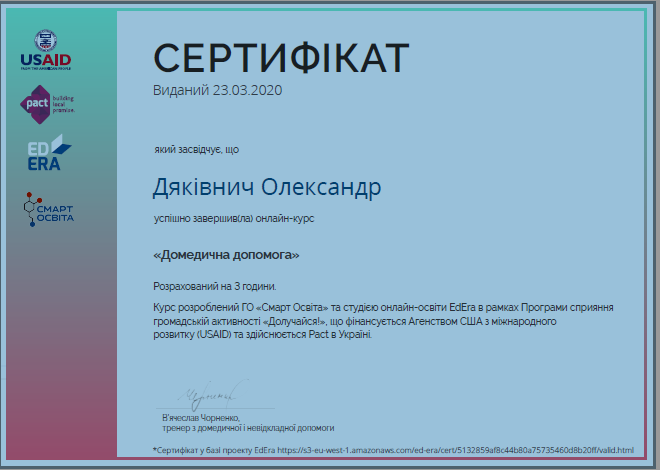 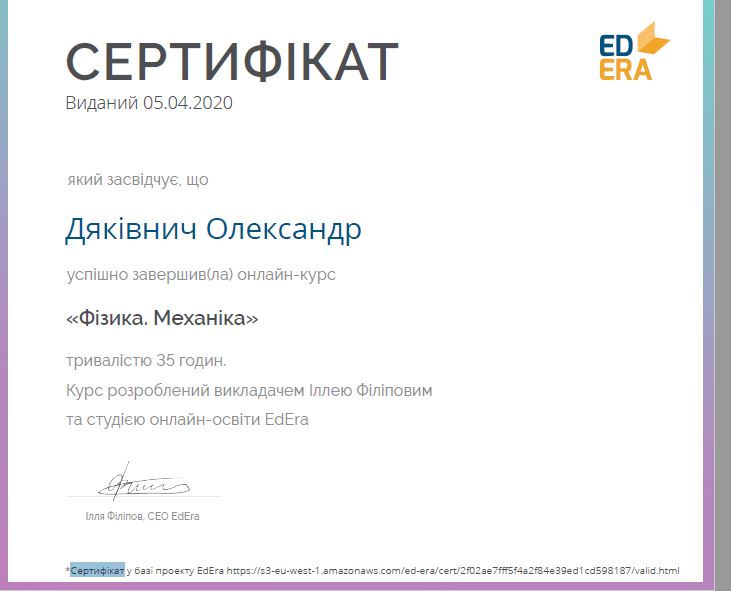 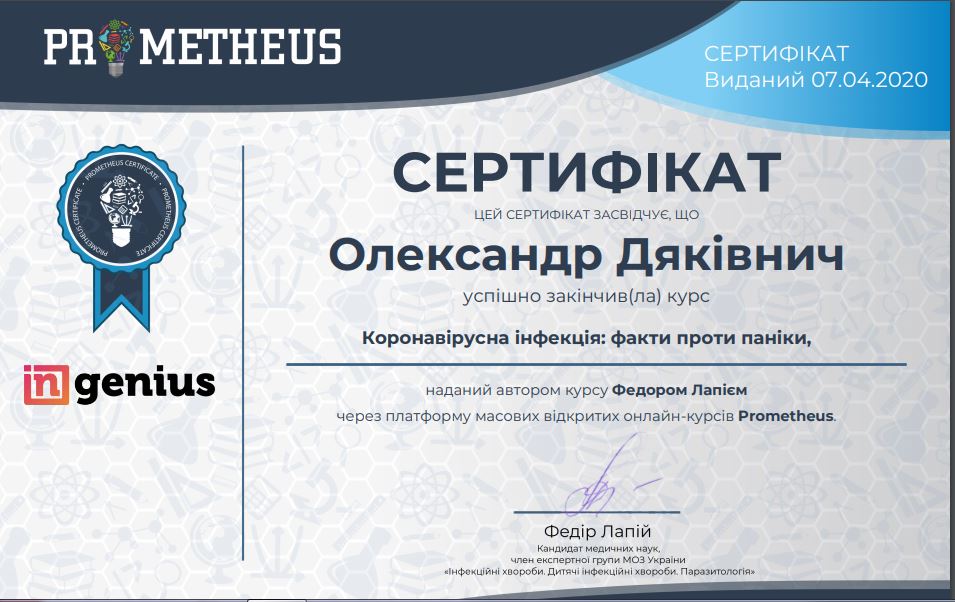 Створення презентацій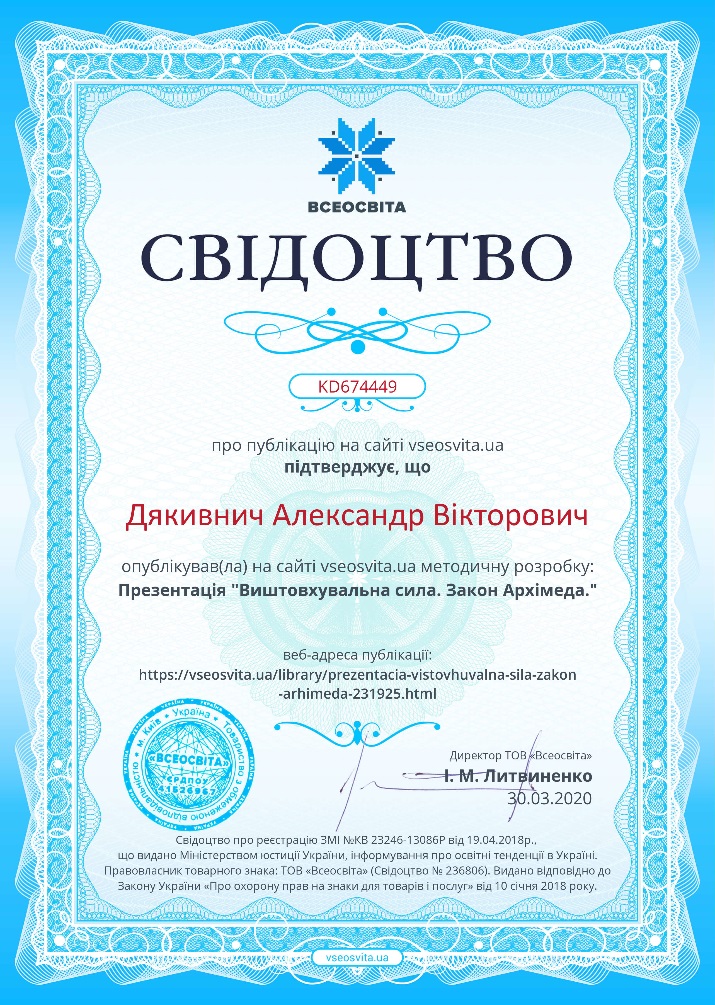 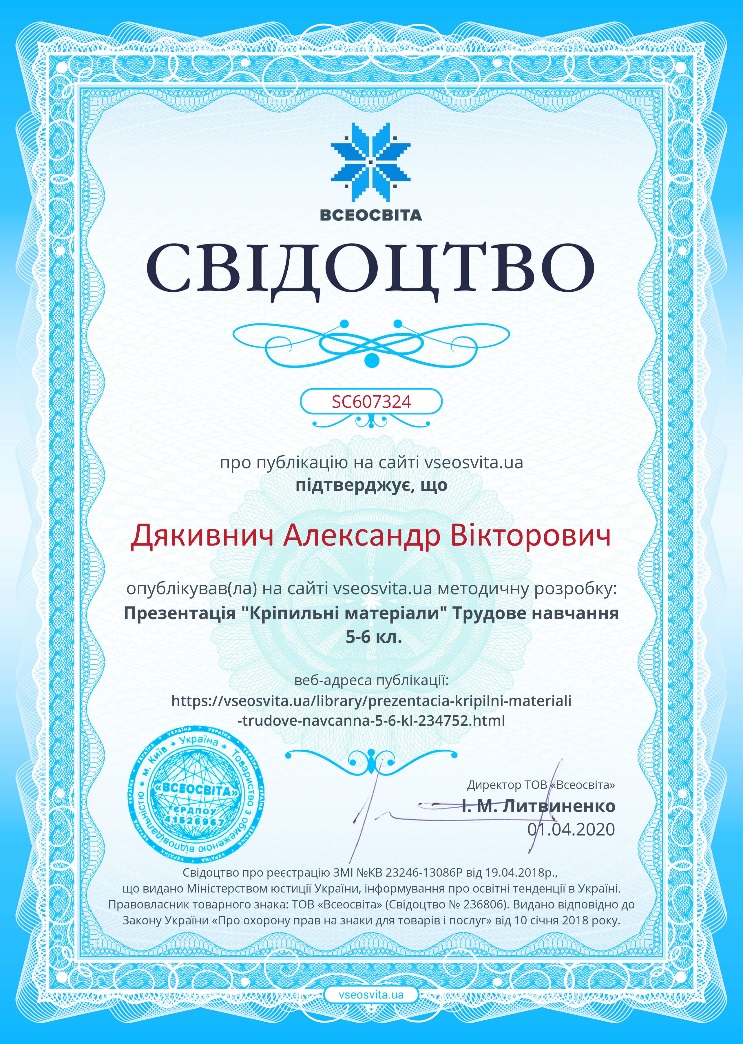 Створення тестів га сайт «На УРОК»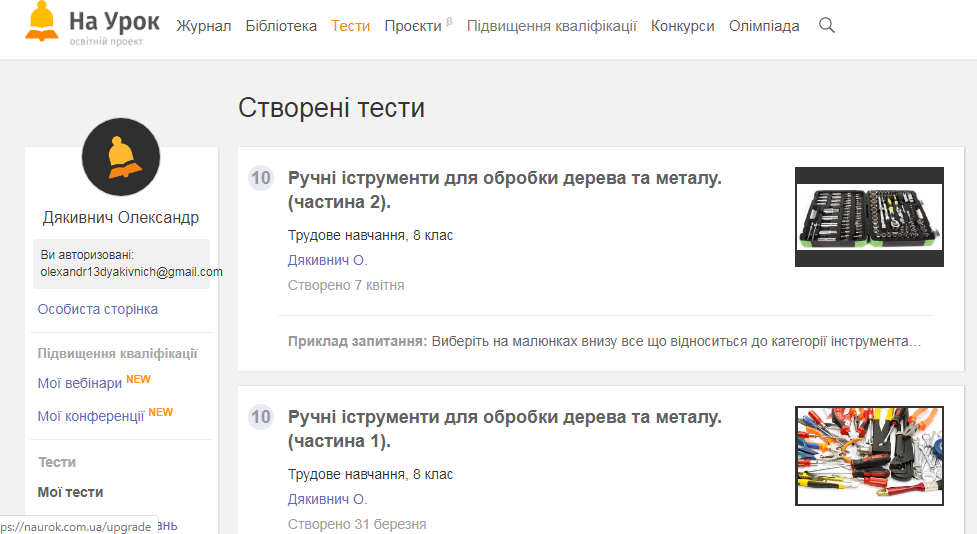 Посилання на тести https://naurok.com.ua/test/ruchni-istrumenti-dlya-obrobki-dereva-ta-metalu-chachtina-2-162555.htmlhttps://naurok.com.ua/test/ruchni-istrumenti-dlya-obrobki-dereva-ta-metalu-107803.html